LOCATION.--Lat 42°51'17", long 91°24'13" referenced to North American Datum of 1927, in sec.23, T.93 N., R.5 W., Clayton County, IA, Hydrologic Unit 07060004, in tailrace of power plant in Elkader, and 2.7 mi upstream from Roberts Creek.DRAINAGE AREA.--891 mi².PERIOD OF RECORD.--Discharge records from July 1933 to September 1942. Prior to July 1, 1933, discharge records furnished by Central States Power and Light Corporation.GAGE.--Non-recording gage. Datum of gage is 701.61 ft above North American Vertical Datum of 1929.COOPERATION.--Gage-height records provided by Central Sates Power and Light Corporation.REMARKS.--Flow regulated by power plant at site.EXTREMES OUTSIDE PERIOD OF RECORD.--Flood of June 1916 reached a stage of 34.30 ft, from floodmark, discharge about 30,000 ft³/s.A summary of all available data for this streamgage is provided through the USGS National Water Information System web interface (NWISWeb). The following link provides access to current/historical observations, daily data, daily statistics, monthly statistics, annual statistics, peak streamflow, field measurements, field/lab water-quality samples, and the latest water-year summaries. Data can be filtered by parameter and/or dates, and can be output in various tabular and graphical formats.http://waterdata.usgs.gov/nwis/inventory/?site_no=05412000The USGS WaterWatch Toolkit is available at: http://waterwatch.usgs.gov/?id=ww_toolkitTools for summarizing streamflow information include the duration hydrograph builder, the cumulative streamflow hydrograph builder, the streamgage statistics retrieval tool, the rating curve builder, the flood tracking chart builder, the National Weather Service Advanced Hydrologic Prediction Service (AHPS) river forecast hydrograph builder, and the raster-hydrograph builder.  Entering the above number for this streamgage into these toolkit webpages will provide streamflow information specific to this streamgage.A description of the statistics presented for this streamgage is available in the main body of the report at:http://dx.doi.org/10.3133/ofr20151214A link to other streamgages included in this report, a map showing the location of the streamgages, information on the programs used to compute the statistical analyses, and references are included in the main body of the report.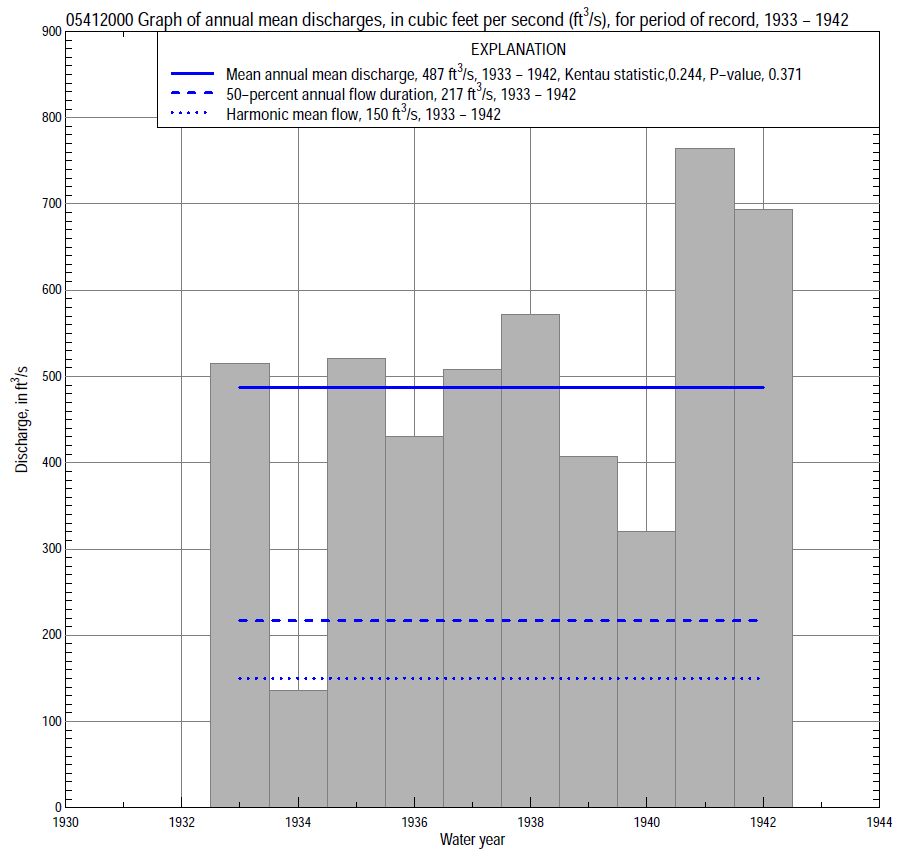 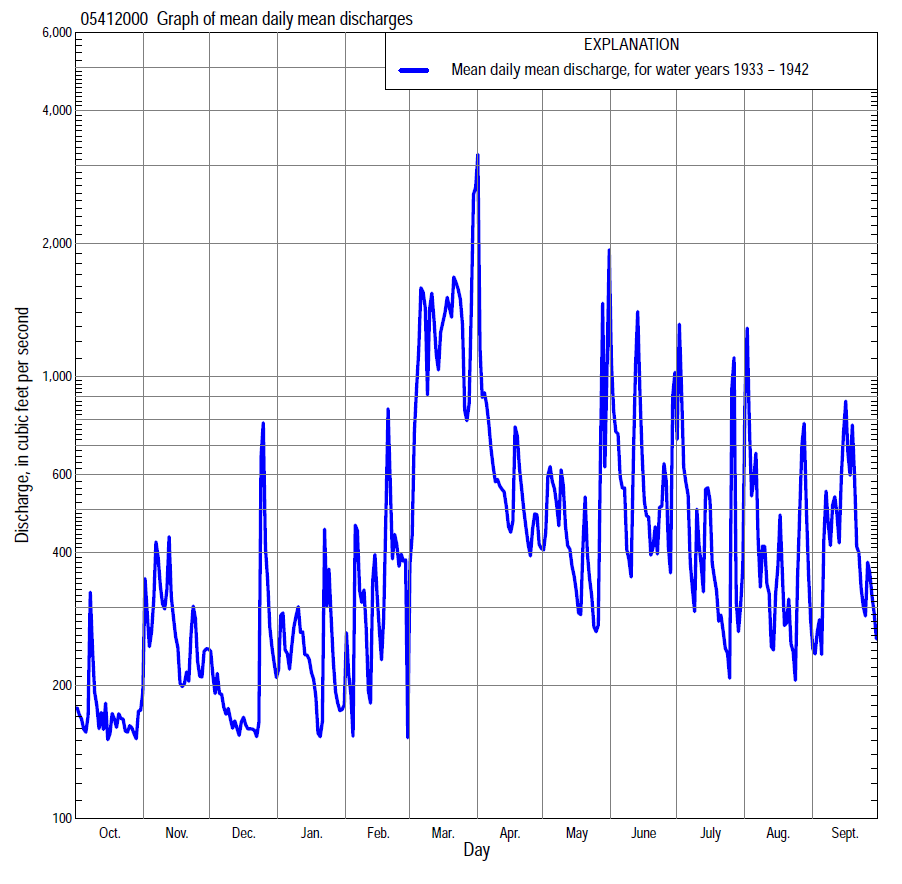 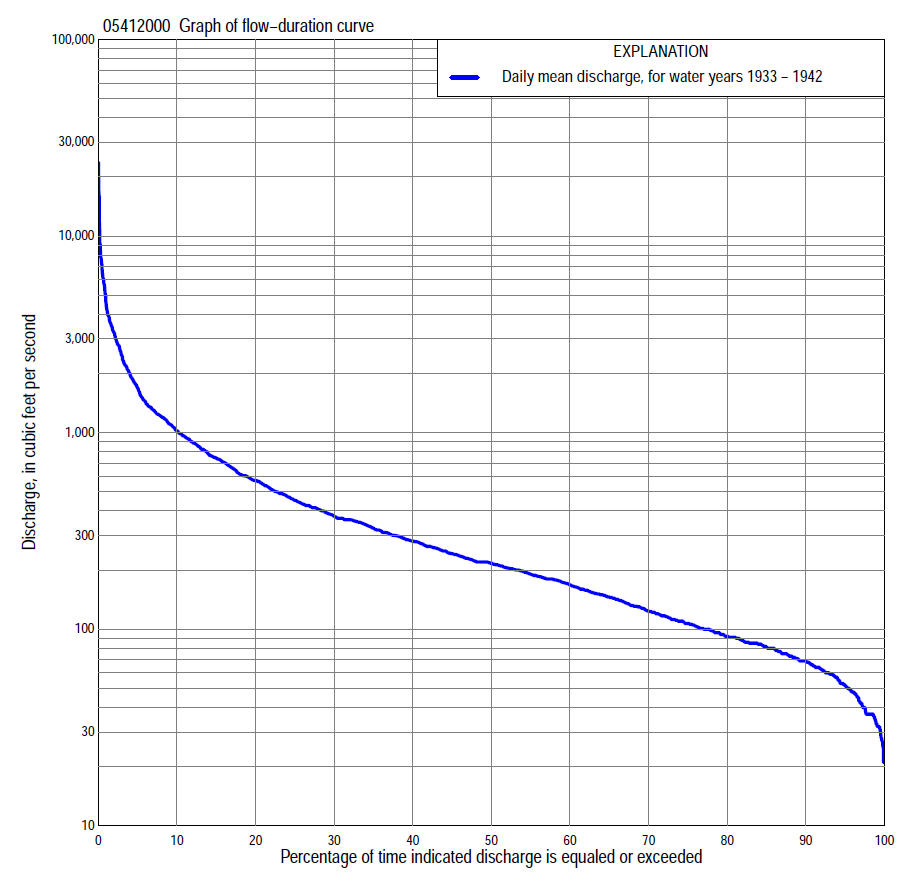 Statistics Based on the Entire Streamflow Period of Record(Annual nonexceedance probability of low discharges not determined because only 9 years of annual low-flow data were available for analysis.)05412000 Monthly and annual flow durations, based on 1933–42 period of record (10 years)05412000 Monthly and annual flow durations, based on 1933–42 period of record (10 years)05412000 Monthly and annual flow durations, based on 1933–42 period of record (10 years)05412000 Monthly and annual flow durations, based on 1933–42 period of record (10 years)05412000 Monthly and annual flow durations, based on 1933–42 period of record (10 years)05412000 Monthly and annual flow durations, based on 1933–42 period of record (10 years)05412000 Monthly and annual flow durations, based on 1933–42 period of record (10 years)05412000 Monthly and annual flow durations, based on 1933–42 period of record (10 years)05412000 Monthly and annual flow durations, based on 1933–42 period of record (10 years)05412000 Monthly and annual flow durations, based on 1933–42 period of record (10 years)05412000 Monthly and annual flow durations, based on 1933–42 period of record (10 years)05412000 Monthly and annual flow durations, based on 1933–42 period of record (10 years)05412000 Monthly and annual flow durations, based on 1933–42 period of record (10 years)05412000 Monthly and annual flow durations, based on 1933–42 period of record (10 years)Percentage of days discharge equaled or exceededDischarge (cubic feet per second)Discharge (cubic feet per second)Discharge (cubic feet per second)Discharge (cubic feet per second)Discharge (cubic feet per second)Annual flow durationsAnnual flow durationsPercentage of days discharge equaled or exceededOctNovDecJanFebMarAprMayJuneJulyAugSeptAnnualKentau statisticP-value99604634213264933325303653330.2000.474986457362732691104930354060370.2440.371957164423737821546743524763520.2440.371908072563748962079869645771690.2440.37185858064515314526413291737777810.3330.210809186686567182285174130829184920.3780.152759991808486239311194150106101871070.3330.2107010210185100100311346238178139117921240.3330.21065110121941071283763832602061661281021460.4670.074601161321051151534494262732201841401171680.4220.107551251501141221735284522972332031551321900.4220.107501361601401421856524913242792271801482170.4220.107451511781641602007675173583092442031802420.3780.152401651931891862369545643813492602202152810.5110.049351772072052132721,0905884134153012272503270.4670.074301882382352303201,2406744425103542853323750.3780.152252012942592603611,4007534866034343854154530.4220.107202113382823054311,9108725577545285745975710.3780.152152484263603505782,4509946579837106737477430.3780.152103336103905987573,2401,1608071,3409491,0201,0501,0200.3560.178 53731,0204628861,3504,4201,4701,3102,2201,7501,8602,1101,6800.4000.127 24911,3609901,1101,9606,7001,9502,6904,6203,4603,5102,8603,2000.1560.592 15371,8501,3301,3702,7809,2802,4703,9006,4704,2205,0303,6104,3400.1560.59205412000 Annual exceedance probability of instantaneous peak discharges, in cubic feet per second (ft3/s), based on the Weighted Independent Estimates method,05412000 Annual exceedance probability of instantaneous peak discharges, in cubic feet per second (ft3/s), based on the Weighted Independent Estimates method,05412000 Annual exceedance probability of instantaneous peak discharges, in cubic feet per second (ft3/s), based on the Weighted Independent Estimates method,05412000 Annual exceedance probability of instantaneous peak discharges, in cubic feet per second (ft3/s), based on the Weighted Independent Estimates method,05412000 Annual exceedance probability of instantaneous peak discharges, in cubic feet per second (ft3/s), based on the Weighted Independent Estimates method,Annual exceed-ance probabilityRecur-rence interval (years)Discharge (ft3/s)95-percent lower confi-dence interval (ft3/s)95-percent upper confi-dence interval (ft3/s)0.50028,5607,4509,8500.200515,50013,60017,8000.1001020,60017,70023,9000.0402527,10022,60032,5000.0205031,70025,60039,3000.01010036,40028,30046,7000.00520040,90030,70054,4000.00250046,70033,40065,400and based on the expected moments algorithm/multiple Grubbs-Beck analysis computed using a historical period length of 124 years (1890–2013)aand based on the expected moments algorithm/multiple Grubbs-Beck analysis computed using a historical period length of 124 years (1890–2013)aand based on the expected moments algorithm/multiple Grubbs-Beck analysis computed using a historical period length of 124 years (1890–2013)aand based on the expected moments algorithm/multiple Grubbs-Beck analysis computed using a historical period length of 124 years (1890–2013)aand based on the expected moments algorithm/multiple Grubbs-Beck analysis computed using a historical period length of 124 years (1890–2013)a0.50028,5806,15011,3000.200515,70011,80019,9000.1001020,90015,80026,4000.0402528,00020,90036,3000.0205033,40024,70045,5000.01010039,00028,30056,5000.00520044,60031,60069,6000.00250052,20035,60090,500Kentau statisticKentau statistic0.389P-valueP-value0.175Begin yearBegin year1934End yearEnd year1942Number of peaksNumber of peaks9aAnalysis includes interval annual-peak discharges (1991, 2002–13) from streamgage 05412020 Turkey River above French Hollow Creek at Elkader.aAnalysis includes interval annual-peak discharges (1991, 2002–13) from streamgage 05412020 Turkey River above French Hollow Creek at Elkader.aAnalysis includes interval annual-peak discharges (1991, 2002–13) from streamgage 05412020 Turkey River above French Hollow Creek at Elkader.aAnalysis includes interval annual-peak discharges (1991, 2002–13) from streamgage 05412020 Turkey River above French Hollow Creek at Elkader.aAnalysis includes interval annual-peak discharges (1991, 2002–13) from streamgage 05412020 Turkey River above French Hollow Creek at Elkader.05412000 Annual exceedance probability of high discharges, based on 1933–1942 period of record (10 years)05412000 Annual exceedance probability of high discharges, based on 1933–1942 period of record (10 years)05412000 Annual exceedance probability of high discharges, based on 1933–1942 period of record (10 years)05412000 Annual exceedance probability of high discharges, based on 1933–1942 period of record (10 years)05412000 Annual exceedance probability of high discharges, based on 1933–1942 period of record (10 years)05412000 Annual exceedance probability of high discharges, based on 1933–1942 period of record (10 years)05412000 Annual exceedance probability of high discharges, based on 1933–1942 period of record (10 years)[ND, not determined][ND, not determined][ND, not determined][ND, not determined][ND, not determined][ND, not determined][ND, not determined]Annual exceedance probabilityRecur-rence interval (years)Maximum average discharge (ft3/s) for indicated number of consecutive daysMaximum average discharge (ft3/s) for indicated number of consecutive daysMaximum average discharge (ft3/s) for indicated number of consecutive daysMaximum average discharge (ft3/s) for indicated number of consecutive daysMaximum average discharge (ft3/s) for indicated number of consecutive daysAnnual exceedance probabilityRecur-rence interval (years)13715300.9901.01ND9097043411890.9501.05ND1,5901,2207804920.9001.11ND2,1201,6201,1307510.8001.25ND3,0002,2301,6801,1600.500        2ND5,6803,9703,0302,1200.200        5ND10,5006,6804,4603,0100.100      10ND14,2008,5805,1103,3400.040      25ND19,60011,0005,6703,5800.020 50ND24,10012,9005,9503,6800.010    100ND28,80014,7006,1503,7300.005    200ND33,90016,5006,2903,7700.002    500ND41,10019,0006,4203,800Kentau statisticKentau statistic0.1560.1110.067-0.067-0.067P-valueP-value0.5920.7210.8580.8580.85805412000 Annual nonexceedance probability of seasonal low discharges, based on October 1932 to September 1942 period of record (10 years)05412000 Annual nonexceedance probability of seasonal low discharges, based on October 1932 to September 1942 period of record (10 years)05412000 Annual nonexceedance probability of seasonal low discharges, based on October 1932 to September 1942 period of record (10 years)05412000 Annual nonexceedance probability of seasonal low discharges, based on October 1932 to September 1942 period of record (10 years)05412000 Annual nonexceedance probability of seasonal low discharges, based on October 1932 to September 1942 period of record (10 years)05412000 Annual nonexceedance probability of seasonal low discharges, based on October 1932 to September 1942 period of record (10 years)05412000 Annual nonexceedance probability of seasonal low discharges, based on October 1932 to September 1942 period of record (10 years)05412000 Annual nonexceedance probability of seasonal low discharges, based on October 1932 to September 1942 period of record (10 years)05412000 Annual nonexceedance probability of seasonal low discharges, based on October 1932 to September 1942 period of record (10 years)05412000 Annual nonexceedance probability of seasonal low discharges, based on October 1932 to September 1942 period of record (10 years)05412000 Annual nonexceedance probability of seasonal low discharges, based on October 1932 to September 1942 period of record (10 years)Annual nonexceed-ance probabilityRecur-rence interval (years)Minimum average discharge (cubic feet per second)                                                                          for indicated number of consecutive daysMinimum average discharge (cubic feet per second)                                                                          for indicated number of consecutive daysMinimum average discharge (cubic feet per second)                                                                          for indicated number of consecutive daysMinimum average discharge (cubic feet per second)                                                                          for indicated number of consecutive daysMinimum average discharge (cubic feet per second)                                                                          for indicated number of consecutive daysMinimum average discharge (cubic feet per second)                                                                          for indicated number of consecutive daysMinimum average discharge (cubic feet per second)                                                                          for indicated number of consecutive daysMinimum average discharge (cubic feet per second)                                                                          for indicated number of consecutive daysMinimum average discharge (cubic feet per second)                                                                          for indicated number of consecutive daysAnnual nonexceed-ance probabilityRecur-rence interval (years)171430171430January-February-MarchJanuary-February-MarchJanuary-February-MarchJanuary-February-MarchApril-May-JuneApril-May-JuneApril-May-JuneApril-May-June0.01       10010141517111620230.02   5013181922172329340.05         2019252733303947560.101027343747476069840.20  53948526975931051290.50  27487951341541822032550.801.251281471602332502923294170.901.111651882053002983483985040.961.042112392603823424024685900.981.022452773004413654315106400.991.01277313338497382454544680Kentau statisticKentau statistic-0.0220.022-0.0220.1110.0670.0220.0220.200P-valueP-value1.0001.0001.0000.7210.8581.0001.0000.474July-August-SeptemberJuly-August-SeptemberJuly-August-SeptemberJuly-August-SeptemberOctober-November-DecemberOctober-November-DecemberOctober-November-DecemberOctober-November-December0.01        10024343740182128320.02     5025353841212533380.05     2027384245273442480.10 1031424856344351590.20   537505775445865760.50   260799314470951031210.801.251241621883131071481611920.901.112022623004941321832022420.961.043694795318381632262583100.981.0257274380312101872573013630.991.01876114012001700209287345418Kentau statisticKentau statistic0.2670.4220.5110.5110.2440.2440.2440.244P-valueP-value0.3230.1070.0490.0490.3710.3710.3710.371